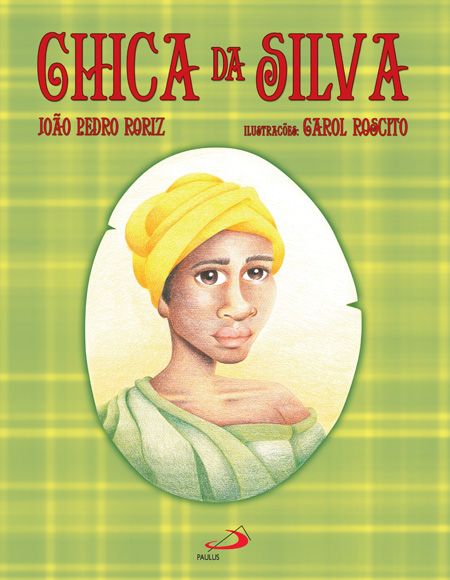 Título: Chica Da Silva Autor: João Pedro Roriz Ilustrações: Carol RoscitoElaboração do Projeto: Beatriz Tavares de SouzaApresentação: A história apresenta dois momentos. Um deles, narra sobre a vida da Chica da Silva, de onde consegue dar ideia dos costumes, comportamentos de classe numa sociedade do período Brasil Colônia, século XVIII, essencialmente escravocrata. Em outro, dois personagens ensinam sobre a vida: sonho e realizações; questões relacionadas ao processo de formação baseado em ética, valores humanos. Justificativa:A temática poderá proporcionar inúmeros debates entre professores e alunos falando sobre nossas atitudes e escolhas em relação ao próprio futuro; as nossas conquistas para inserções profissionais por meio das escaladas escolares.Projeto PedagógicoComo reconhecer nas pessoas os verdadeiros valores de caráter humano para podermos nos espelhar.Temas SecundáriosFamília, educação, religião, esporte, trabalho, política, etnia e sociedade.Áreas de conhecimentos:História, Literatura, Geografia, Filosofia, Ciência Social e Política.Temas TransversaisÉtica, Pluralidade Cultural, Meio Ambiente, Educação e Trabalho.IndicaçãoCiclo 1: indicado para alunos do segundo ao quinto anoCiclo 2: para alunos do sexto ano.ObjetivosLevar o aluno a se tornar um leitor capaz de atribuir sentido para os textos, explorando parte do seu conhecimento de mundo. Permitir que alunos façam conexão entre o tema do livro com a vivência e os fatos reais do cotidiano: a sociedade e a cultura brasileira.Proposta de Atividades (em duas etapas)Sobre o Brasil Colônia – O ciclo do ouro e o tráfico negreiro:Sugerimos solicitar aos professores de História ou Geografia algum material que possa mostrar aos alunos os períodos de desenvolvimento pelos quais o Brasil passou.Organize os alunos em grupo ou dupla e ajude-os a pesquisarem sobre o tráfico de escravos e o ciclo do ouro. No intuito de nortear os alunos, confeccionar um quadro usando cartolina/painel; destacando os tópicos relevantes dos acontecimentos. Perguntas:Em que século o Brasil se tornou “Brasil Colônia”? Em qual período a história aponta o ciclo do ouro?Quais Estados brasileiros que os colonizadores mais extraiam ouro e pedras preciosas?Todo ouro extraído ficava no Brasil?Para onde a maior parte do ouro era exportado? Em relação à escravatura no Brasil:Onde os homens e mulheres eram capturados pelos traficantes?Por que capturavam essas pessoas?Em qual sistema de transporte os escravos eram transportados de suas terras para outro país?Como as pessoas capturadas viajavam? Agora, imagine o Brasil da época da colonização:Como era e o que influenciava o desenvolvimento das cidades do Brasil Colônia; como eram as pessoas na sociedade; havia escolas; postos de saúde, hospitais para a população? Como eram as vias de acesso: havia estradas de rodagens, vias férreas, transportes aéreos? Como era transportado ou quem transportava o ouro das minas para as cidades ou para Portugal?Converse com seus colegas do grupo e descreva o que você sabe sobre as características do espaço físico onde os escravos viviam; como se vestiam e se alimentavam.Em sua opinião: era justo o tratamento dado aos escravos?Qual foi a principal contribuição que o serviço escravo ofereceu ao Brasil?Pense para responder:Desse tempo para os dias de hoje, o que mudou no Brasil e no mundo? Para refletir:No Brasil, em algumas regiões, ainda há exploração de trabalho escravo e infantil. Você acha isso correto? Comente com os colegas sobre essa questão.Finalize essa etapa de atividades, com suas palavras, escreva, desenhe. Faça um relato sobre o que aprendeu sobre o ciclo do ouro e mão de obra escrava.Iniciando a leitura da obra Chica da SilvaSugerimos mostrar aos alunos o livro e instigue-os a elaborarem hipóteses sobre o conteúdo da obra. Pergunta: do que se trata a história com esse título e ilustrações?Faça uma primeira leitura com os alunos, monitorando a entonação, pausa, pontuações; explorando a compreensão e seus conhecimentos de mundo.No final da leitura, pergunte: houve algum trecho da história que você não entendeu?Propõe aos alunos buscar no interior das páginas o sentido das imagens que ilustram o texto. Qual seria a intenção do ilustrador em produzir essas imagens? Escolha a que mais te chamou atenção e explique o que ela representa para você?Atividades Sugerimos organizar os alunos em grupo. Converse com os colegas sobre o que acabou de ler: qual a sua opinião sobre o livro? O que na história mais chamou sua atenção?Podemos perceber que o livro evidencia os meios para realizar os próprios sonhos. Qual era o sonho de João?  Como era a vida de João: com quem ele morava? João tinha pai, mãe?Escolha sua resposta. O que a avó sugeriu ao João:Estudar.Procurar o clube São Cristóvão de Futebol para se inscrever.“Fortalecer” o negócio do irmão do Reinaldo. Pense bem: Você saberia explicar que tipo de negócio tinha o irmão de Reinaldo?Mapeando o livro: Leia a página 6:De quê mais João gostava: de levantar cedo e ir para a escola ou de jogar futebol?Em sua opinião, por que João achava que o futebol não gostava dele?De acordo com a página 8, a mãe de João não gostava que ele andasse com alguns meninos da sua comunidade. Você pode explicar por quê?Qual a opinião de João sobre o futebol feminino brasileiro?Na página 10, o livro revela que João não se importava em jogar com meninas. Quanto a isso, você também jogaria futebol com elas?Escolha uma alternativa. Quais foram os projetos de João para se realizar na vida? Entrar no São Cristovão de Futebol e Regatas e jogar na Seleção brasileira.Ser um grande jogador de futebol ou trabalhar com o irmão do Reinaldo.Comprar um tênis novo; falar inglês. Depois de ler a página 15:Que sentimento João sentia quando chegou em casa: Revolta? Aborrecimento? Alegria? Vontade de mudar de vida? Qual? __________________________________________Quais as coisas consideradas pela avó de João, mais importantes na vida do que o dinheiro? _______________________________________________________________Para entender o texto, com base no livro (pág. 15 e 16) complete:Você deve ser respeitado pelo ___________________, e não __________________. Os cativos viajavam _________________e ______________________em navios negreiros e muitos ______________na travessia do Oceano Atlântico.Os ___________________ eram a força _______________ da nossa terra, João, e contribuíram na formação ________________________________________________.OralPara refletir, discutir com os colegas:Explique como você entendeu a colocação do autor, página 20:(...) as crianças acompanhavam as mães em seu trabalho; a infância era muito curta. Agora responda: Naquela época, quem podia estudar? Como era a instrução da maioria da população?Você sabia que atualmente há muitas crianças sem frequentar escola, porque trabalham para ajudar os pais? Dê sua opinião sobre esta questão. Releia a página 20, faça um comentário sobre este trecho:“Se você fugir hoje dos estudos, João, fugirá amanhã de todas as dificuldades que encontrar, pois não terá coragem para encará-las.”Voltando para a história:Converse com os colegas de grupo sobre a vida da Chica da Silva e Machado de Assis. Destaque: Como era Chica da Silva; o nome do seu primeiro proprietário; onde, quando nasceu. Chica da Silva teve um filho, que nome alguém deu a esse filho?Machado de Assis era de descendência negra, neto de um escravo alforriado. Ele desistiu dos seus sonhos de estudar, aprender; ser alguém na vida? Sim? Não?O que Machado de Assis deixou para os brasileiros?De olho no texto:Dê ou explique o sentido para as frases ou palavras em destaque:(...) Pode sair do Campo! Foi um erro deixar você, o “queridinho da mamãe”, jogar no meu time.(...) nunca tive alguém mais velho para me ensinar “os macetes do futebol“.(...) o Reinaldo vive me chamando de “pé de chumbo”. (...) nós, os homens, temos que “descer do salto alto”(...) Vai embora, João Pé de Chinelo!(...) vai ter uma “peneira” no São Cristóvão de Futebol e Regatas.Você sabe o significado da palavra sobrenome? Repare o trecho do texto, página 15:(...) trocarei meu sobrenome. Não quero me chamar “Silva”. Tanto sobrenome bacana por aí: Melo, Costa, Nunes, Nazário... Escreva o seu sobrenome _________________________O Brasil já teve um Presidente da República com sobrenome Melo. Que presidente foi esse? _______________________________________________________________.Agora é a sua vez. 1. Você está satisfeito com o seu nome e sobrenome? Você sabe explicar porque seus pais escolheram o seu primeiro nome?2. Pensando sobre a conversa de João com a avó, quem o nome Nazário faz você lembrar? __________________________________________________________________________Exercitando a gramáticaDestaque no texto os adjetivos; os substantivos comuns e próprios:Muitas escravas, ainda meninas, eram compradas pelos seus senhores para um único fim: o sexo. E muitas delas ficavam grávidas de seus senhores. Chica da Silva foi comprada, ainda jovem, pelo médico português Manuel Pires Sardinha, e, junto com ela, havia duas outras escravas, Antônia e Francisca Crioula, que também ficaram grávidas do velho médico.Dê o antônimo das palavras:Jovem _______ diferente _______ hoje______ muitas______ boas________Busque nos textos (páginas 25 e 26) os significados das palavras:pecaminosa; libertinagem; mal falada; rejeitada Um assunto leva ao outroDa História para Geografia e CiênciaVocê pode imaginar em que Estado, País se localiza:São Cristóvão de Futebol e Regatas; Arraial do Milho Verde; Guiné; Diamantina; Tejuco;São Gonçalo do Rio Preto?Complete:Se no período colonial deram o nome ao Estado brasileiro de Minas Gerais devido a quantidade de minas, logo, nomearam uma cidade por Diamantina, porque provavelmente lá havia grande quantidade de _______________.  Sugerimos aguçar os alunos a falar de seus sonhos, perguntando: Qual o seu sonho? Já têm ideia do que querem na vida? Já pensaram em exercer alguma profissão? Qual?Alguns de vocês conhecem alguém que passou pelas mesmas dificuldades do João da Silva Oliveira, personagem do livro?Em sua opinião, para realizar um sonho é preciso o quê?Escolher um caminho a ser tomado com muita determinação e vontade.Além de escolher o caminho a ser tomado tem que ser determinado, ter vontade de estudar, trabalhar.Saber que poderá encontrar alguns ou muitos obstáculos pela frente.Desafios                           Sugerimos organizar os alunos em círculo para desenvolver alguns debates/questionamentos, levantando as seguintes perguntas: Em sua opinião, qual o fato marcante da história que você acabou de ler? A vida da Chica da Silva foi fácil? Sim? Não? Por quê? O que mais ajudou na vida da ex-escrava? Os pais? O bom comportamento e responsabilidade com a família?Em sua opinião, quais os fatores que levaram Machado de Assis a realizar seus sonhos: ter livre escolha, coragem, determinação estudo e trabalho ou apenas ter escolha, coragem e sorte?Sugerimos propor aos alunos mostrarem o seu talento, lançando os desafios: Vocês seriam capazes de compor versos ou canção com base no tema da história que leram?Alguém é bom no futebol? É capaz de trazer uma bola e apresentar uma “embaixadinha”, só para os colegas da classe? E por falar nisso, observe a página 4; há um poema.Do quê se trata o poema?Você sabe quem foi Cecília Meireles? Sugestões para avaliação: Participação nas atividades; atendimento às propostas de trabalho; desempenho nos trabalhos em grupo, nos debates e criatividade.Ressaltamos que as atividades aqui propostas têm por objetivo oferecer subsídios para a mediação do trabalho pedagógico com a obra CHICA DA SILVA, da PAULUS Editora, e que não pretendem ser determinantes no trabalho desenvolvido em sala de aula, tendo em vista que somente o professor conhece as necessidades específicas de sua turma. 